Unit 5 Lesson 4: Reflecting Functions1 Notice and Wonder: Reflections (Warm up)Student Task StatementWhat do you notice? What do you wonder?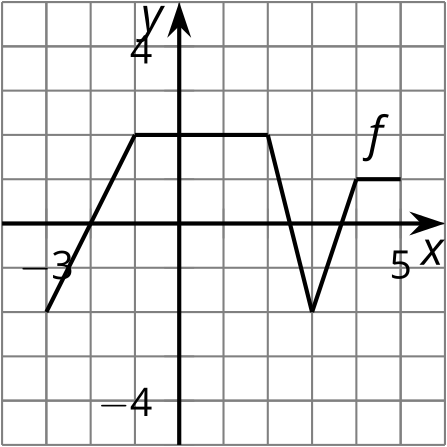 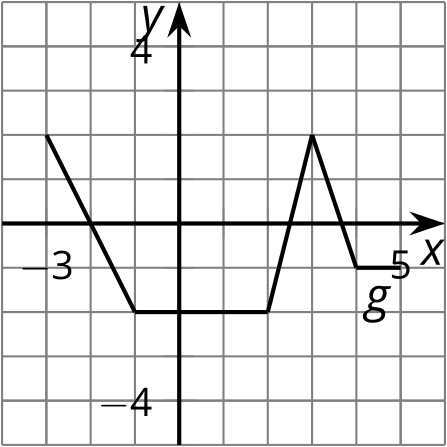 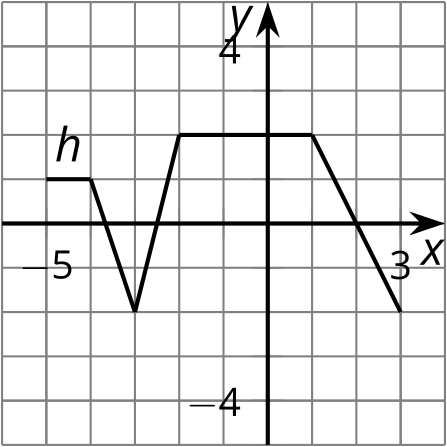 2 Reflecting AcrossStudent Task StatementHere is the graph of function  and a table of values.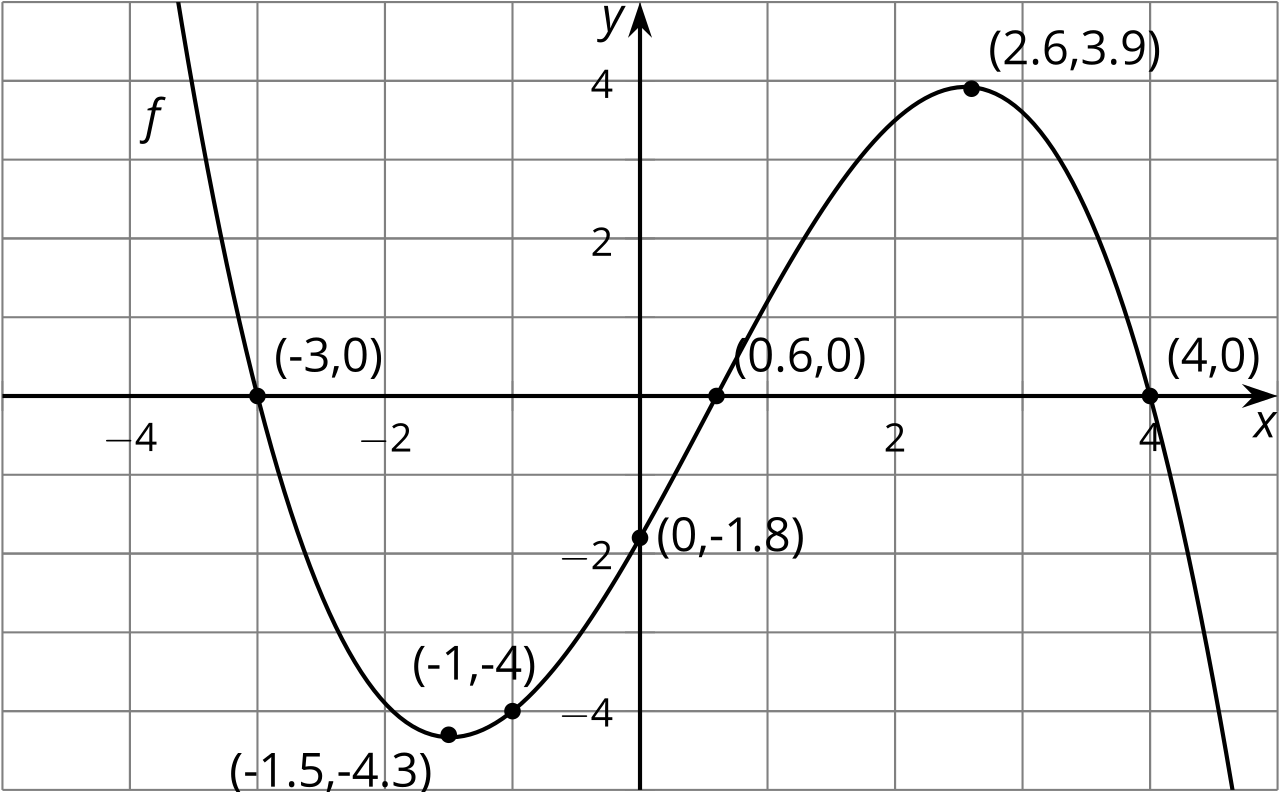 Let  be the function defined by . Complete the table.Sketch the graph of  on the same axes as the graph of  but in a different color.Describe how to transform the graph of  into the graph of . Explain how the equation produces this transformation.3 Reflecting Across a Different WayStudent Task StatementHere is another copy of the graph of  from the earlier activity. This time, let  be the function defined by .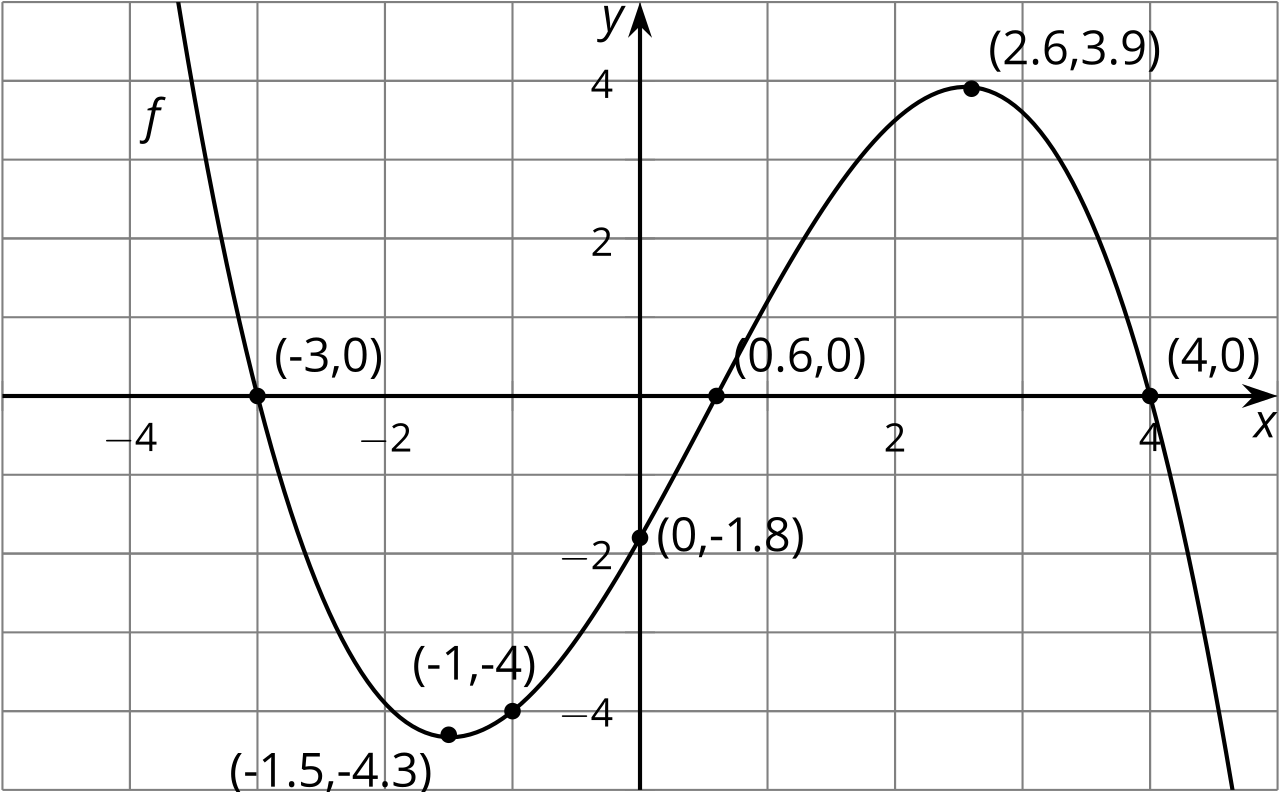 Use the definition of  to find . Does your answer agree with your prediction?What does your prediction tell you about ? Does your answer agree with the definition of ?Complete the tables. The values for  will not be the same for the two tables.Sketch the graph of  on the same axes as the graph of  but in a different color.Describe what happened to the graph of  to transform it into the graph of . Explain how the equation produces this transformation.Images for Activity Synthesis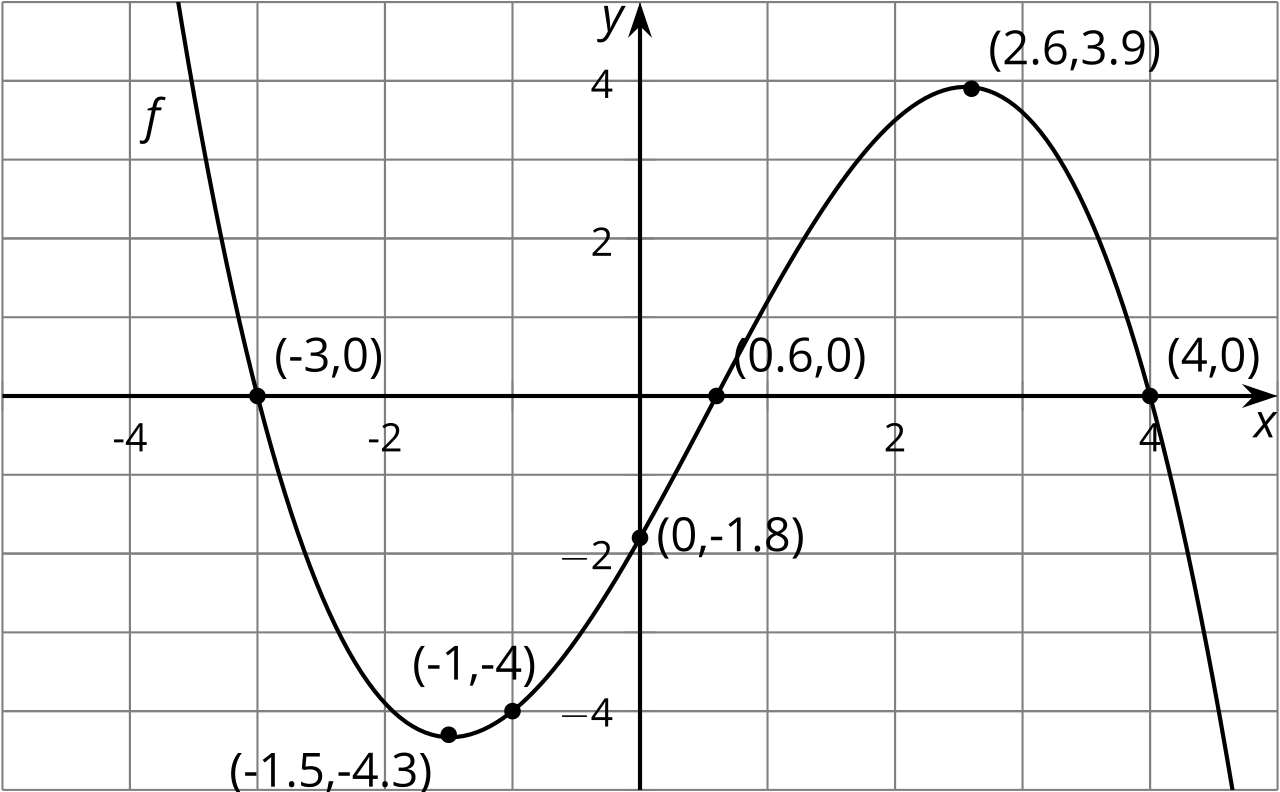 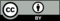 © CC BY 2019 by Illustrative Mathematics®-30-1.5-4.3-1-40-1.80.602.63.940-30-1.5-4.3-1-40-1.80.602.63.940